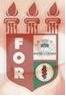 PLANILHA PARA CADASTROS DE LIVROS  BIBLIOTECA MARIA APARECIDA POURCHET CAMPOS        Classificação:    616-089.893                                     Código:	2951  Cutter:     V759r                                                   Data: Turma 2012Autor(s):  Lima, Vinicius de OliveiraTitulo:  Regeneração óssea guiada por causa de ovo de galinha, osso bovino liofilizado e coágulo sanguíneoOrientador(a): Prof. Dr. Sérgio Bartolomeu de farias MartorelliCoorientador(a): Edição:  1ª        Editora  Ed. Do Autor     Local:  Recife    Ano:  2012  Páginas:  36Notas:  TCC – 1ª Turma graduação - 2012